ODGOJNO – OBRAZOVNO PODRUČJE: UPOZNAVANJE ŠKOLE I RADNE OKOLINEZADATAK: PROČITAJTE I PREPIŠITE REČENICE O ZIMI!USKORO ĆE ZIMA. ____________________________                  ____________________________ U ZIMI PADA     SNIJEG. ____________________________ ____________________________NA   DRVETU   NEMA     LIŠĆA.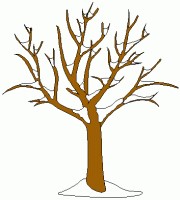 __________________________________________________________________________ ________________________________ NA    DRVETU     JE     SNIJEG. _________________________________ _________________________________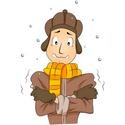    HLADNO      JE.    ______________________    ______________________ 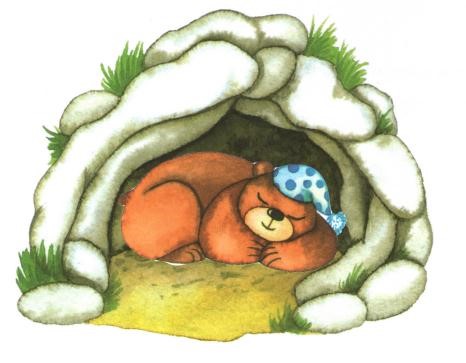 MEDO   SPAVA   ZIMSKI  SAN. ________________________________  ________________________________ ________________________________ ________________________________ 